Proposed Agenda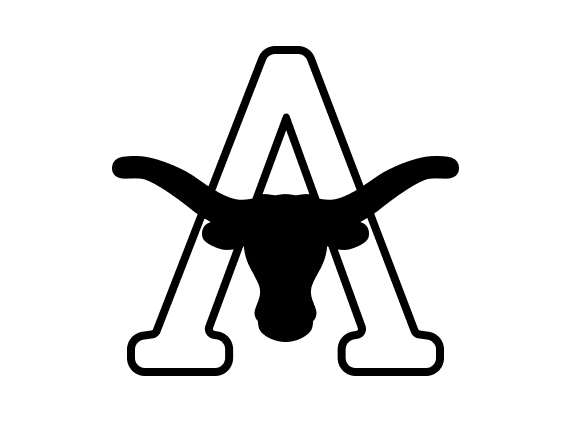 Regular Board of Education MeetingAgate School District #300                    41032 2nd Ave                  Agate, CO  80101                    Monday, February 27, 2023                      Work Session 5:00 P.M.I.      Superintendent evaluation “Final” phase.II.    Discussion of expansion of athletics and possible purchase of land.III.   Discussion of appointment of School Board member.